Publicado en Londres el 26/05/2022 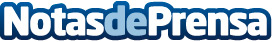 La creadora visual Berenice Riu, doblemente premiada en los London Photography awardsLa creadora visual española Berenice Riu, ha sido galardonada en los London Photography awards con un premio platino en la categoría fotografía minimalista con su serie "Propósitos" y un oro en retrato con "Florecer"Datos de contacto:Kco / Comunicación creatividadhttps://kco.es/collect/664361925Nota de prensa publicada en: https://www.notasdeprensa.es/la-creadora-visual-berenice-riu-doblemente Categorias: Internacional Nacional Artes Visuales Sociedad Premios http://www.notasdeprensa.es